Приложение-образец 1Форма отчета:Доля внутристранновой ценности при закупе товаров, работ и услуг Подрядчиком/Исполнителем рассчитывается согласно Единой методики расчета организациями местного содержания, утвержденной приказом Министра по инвестициям и развитию Республики Казахстан от 20.04.2018 года № 260, по следующей формуле: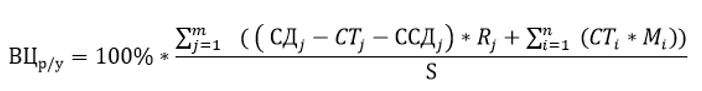       где:      m – общее количество j-ых договоров, заключенных в целях выполнения работы (оказания услуги), включая договор между заказчиком и поставщиком, договоры между поставщиком и субподрядчиком (соисполнителем);      j – порядковый номер договора, заключенного в целях выполнения работы (оказания услуги);      СДj – стоимость j-ого договора;     СТj – суммарная стоимость товаров, закупленных поставщиком или субподрядчиком в целях исполнения j-ого договора;     ССДj – суммарная стоимость договоров субподряда (соисполнителя), заключенных в целях исполнения j-ого договора;     Rj – доля фонда оплаты труда казахстанских кадров в общем фонде оплаты труда работников поставщика или субподрядчика (соисполнителя), выполняющего j-ый договор;      n – общее количество наименований товаров, закупленных поставщиком или субподрядчиком (соисполнителя) в целях исполнения j-ого договора;      i – порядковый номер товара, закупленного поставщиком или субподрядчиком в целях исполнения j-ого договора;      СТi – стоимость i-ого товара;      Мi – доля внутристрановой ценности в товаре, указанная в сертификате о происхождении товара формы «СТ-КZ»;      При отсутствии сертификата о происхождении товара формы «СТ-КZ», если иное не установлено пунктом 10 Единой методики расчета организациями внутристрановой ценности при закупе товаров, работ и услуг, Мi = 0;      S – общая стоимость договора.Форма предоставляется Заказчику на фирменном бланке Исполнителя, подписанная уполномоченным сотрудником Исполнителя и должна быть скреплена печатью Исполнителя.1-қосымша-үлгісіЕсеп нысаны:Жұмыстар мен қызметтерді сатып алу кезінде Мердігер/Орындаушы елішілік құндылық үлесін Қазақстан Республикасы Инвестициялар және даму министрінің 20.04.2018 жылғы № 260 бұйрығымен бекітілген Тауарларды, жұмыстар мен көрсетілетін қызметтерді сатып алу кезінде ұйымдардың елішілік құндылықты есептеудің бірыңғай әдістемесінің 6-тармағына сәйкес келесі формула бойынша есептейді:      мұндағы:      m – тапсырыс беруші мен жеткізуші арасындағы шартты, жеткізуші мен қосалқы мердігерлер арасындағы шарттарды қоса алғанда, жұмысты орындау (қызметті көрсету) мақсатында жасалған j-шарттарының жалпы саны;      j – жұмысты орындау (қызметті көрсету) мақсатында жасалған шарттың реттік нөмірі;      ШҚj – j-шартының құны;     ТҚj – j-шартын орындау мақсатында жеткізуші немесе қосалқы мердігер сатып алған тауарлардың жиынтық құны;     ШЖҚj – j-шартын орындау мақсатында жасалған қосалқы мердігер шарттарының жиынтық құны;      Rj – жеткізушінің немесе j-шартын орындайтын қосалқы мердігердің (қосалқы орындаушының) жалпы жұмыскерлерге еңбекақы төлеу қорындағы қазақстандық кадрларға еңбекақы төлеу қорының үлесі;      n – j-шартын орындау мақсатында жеткізуші және қосалқы мердігерлер (қосалқы орындаушылар) сатып алатын тауарлар атауының жалпы саны;      і – j-шартын орындау мақсатында жеткізуші немесе қосалқы мердігер сатып алған тауардың реттік нөмірі;      ТҚі – i-тауардың құны;      Мi – «СТ-КZ» нысанындағы тауардың шығу тегі туралы сертификатта көрсетілген тауардағы елішілік құндылықтың үлесі;      «СТ-КZ» үлгісіндегі тауардың шығу тегі туралы сертификат болмаған кезде, егер Тауарларды, жұмыстар мен қызметтерді сатып алу кезінде ұйымдардың елішілік құнды есептеуінің бірыңғай әдістемесінің 10-тармағында өзгеше белгіленбесе, Мі = 0;      S – шарттың жалпы құны.Орындаушының фирмалық бланкінде ресімделген және Орындаушының уәкілетті қызметкері қол қойған нысан Тапсырыс берушіге ұсынылады және оған Орындаушының мөрі басылуы тиіс.Exhibit 1Report Form:The share of in-country value when purchasing works and services by a Contractor is calculated in accordance with clause 6 of the Unified Methodology for Calculating In-Country Value by Organizations when Procuring Goods, Works and Services, approved by Order of the Minister for Investment and Development of the Republic of Kazakhstan dated 20.04.2018, No.260, as per the following formula:      where:      m is the total number of j agreements concluded for the purpose of work performance (service provision), including the agreement between the customer and the service provider, agreements between the service provider and a subcontractor (co-contractor);      j is the reference number of the agreement concluded for the purpose of work performance (service provision);      СДj is the cost of the j-th agreement;     СТj is the total cost of goods purchased by the provider or the subcontractor for the performance of the j-th agreement;     ССДj is the total cost of (co-contractor’s) subcontracts concluded for the performance of the j-th agreement;      Rj is the share of the Salary Fund of Kazakhstani personnel in the total Salary Fund of employees of the service provider or the subcontractor (co-contractor) fulfilling the j-th agreement;      n is the total number of goods purchased by the provider or the subcontractor (co-contractor) for fulfilling the j-th agreement;      i is the sequential number of goods items purchased by the provider or the subcontractor for fulfilling the j-th agreement;      СТi is the price of the i-th goods item;      Мi is the share of in-country value in the goods specified in the certificate of origin of the CT-KZ form;      If there is no certificate of origin of the CT-KZ form, unless otherwise established by clause 10 of the Unified Methodology for Calculating In-Country Value by Organizations when Procuring Goods, Works and Services, Мi = 0;      S is the total value of the agreement.The form shall be provided to the Customer on the official letterhead of the Service Provider, signed by an authorized employee of the Service Provider, and bearing the seal of the Service Provider.№ п/п Договора (m)Стоимость Договора (СДj) KZTСуммарная стоимость товаров в рамках договора (СТJ)KZTСуммарная стоимость договоров субподряда в рамках договора (ССДj)KZTДоля фонда оплаты труда казахстанских кадров, выполняющего j-ый договор(Rj)%№ п/п Товара (n)Количество товаров, закупленных поставщиком в целях исполнения договораЦена товара KZTСтоимость (СТi)KZTДоля ВЦр/у согласно Сертификата СТ-KZ (Mi)Сертификат СТ-KZСертификат СТ-KZПримечание № п/п Договора (m)Стоимость Договора (СДj) KZTСуммарная стоимость товаров в рамках договора (СТJ)KZTСуммарная стоимость договоров субподряда в рамках договора (ССДj)KZTДоля фонда оплаты труда казахстанских кадров, выполняющего j-ый договор(Rj)%№ п/п Товара (n)Количество товаров, закупленных поставщиком в целях исполнения договораЦена товара KZTСтоимость (СТi)KZTДоля ВЦр/у согласно Сертификата СТ-KZ (Mi)Номер Дата11mnИТОГОШарттың р/н № (m)Шарттың құны (ШҚj) KZTШарттың аясындағы тауарлардың жиынтық құны (ТҚJ)KZTШарттың аясындағы қосалқы мердігерлік шарттардың жиынтық құны (ШЖҚj)KZTj-шартын орындайтын қазақстандық кадрларға еңбекақы төлеу қорының үлесі(Rj)%Тауардың р/н №Шартты орындау мақсатында жеткізушінің сатып алған тауарларының саныТауардың бағасы KZTҚұны (Қi)KZTСТ-KZ сертификатына сәйкес ЕҚж/қ үлесі (Mi)СТ-KZ сертификатыСТ-KZ сертификатыЕскертпе Шарттың р/н № (m)Шарттың құны (ШҚj) KZTШарттың аясындағы тауарлардың жиынтық құны (ТҚJ)KZTШарттың аясындағы қосалқы мердігерлік шарттардың жиынтық құны (ШЖҚj)KZTj-шартын орындайтын қазақстандық кадрларға еңбекақы төлеу қорының үлесі(Rj)%Тауардың р/н №Шартты орындау мақсатында жеткізушінің сатып алған тауарларының саныТауардың бағасы KZTҚұны (Қi)KZTСТ-KZ сертификатына сәйкес ЕҚж/қ үлесі (Mi)Нөмірі Күні11mnБАРЛЫҒЫAgreement No. (m)Contract value (СДj) KZTTotal cost of goods under the Agreement (СТJ)KZTTotal cost of subcontracts under the Agreement (ССДj)KZTShare in the Salary fund of the Kazakhstani employees performing j-th Agreement(Rj)%Goods item No. (n)Quantity of goods purchased by the provider for fulfilling the AgreementPrice of goods KZTCost (СТi)KZTShare of in-country value when purchasing works and services as per СТ-KZ Certificate (Mi)СТ-KZ CertificateСТ-KZ CertificateNote Agreement No. (m)Contract value (СДj) KZTTotal cost of goods under the Agreement (СТJ)KZTTotal cost of subcontracts under the Agreement (ССДj)KZTShare in the Salary fund of the Kazakhstani employees performing j-th Agreement(Rj)%Goods item No. (n)Quantity of goods purchased by the provider for fulfilling the AgreementPrice of goods KZTCost (СТi)KZTShare of in-country value when purchasing works and services as per СТ-KZ Certificate (Mi)Number Date11mnTOTAL